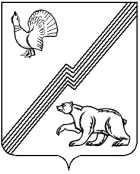 Ханты – Мансийский автономный округ – Югра (Тюменская область) Муниципальное образование – городской округ город Югорск Администрация города УПРАВЛЕНИЕ ПО ФИЗИЧЕСКОЙ КУЛЬТУРЕ, СПОРТУ, РАБОТЕ С ДЕТЬМИ И МОЛОДЕЖЬЮ_________________________________________________________________________________Приказ «_12_»_июля 2013                                                                                                                     № _144_О внесении изменений в ведомственную целевую программу«Отдых на 2013 – 2015 годы»	 В связи с изменением объемов финансирования мероприятий ведомственной целевой программы, в целях создания эффективной системы отдыха и оздоровления детей, подростков и молодежи, качественного предоставления муниципальной услуги в сфере оздоровления и отдыха детей в каникулярное время, приказываю:Внести изменения в приказ Управления от 30.05.2013 № 96 «Об утверждении ведомственной целевой программы «Отдых на 2013 – 2015 годы» следующего содержания: Паспорт ведомственной целевой программы «Отдых на 2013 – 2015 годы» изложить в новой редакции:Абзац 20 раздела «Перечень и описание Программных мероприятий» география отдыха в 2013 – 2015 годах изложить в новой редакции:География отдыха в 2013 — 2015 годах:Приложение 1 к приказу УФКСРДиМ от 30.05.2013 № 96 изложить в новой редакции (приложение 1).Приложение 2  к приказу УФКСРДиМ от 30.05.2013 № 96 изложить в новой редакции (приложение 2).Контроль за выполнением приказа оставляю за собой.Начальник  управления                                                                                              В.М. БурматовХанты – Мансийский автономный округ – Югра (Тюменская область) Муниципальное образование – городской округ город Югорск Администрация города УПРАВЛЕНИЕ ПО ФИЗИЧЕСКОЙ КУЛЬТУРЕ, СПОРТУ, РАБОТЕ С ДЕТЬМИ И МОЛОДЕЖЬЮПояснительная запискаК проекту приказа Управления по физической культуре, спорту, работе с детьми и молодежью администрации города Югорска «О внесении изменений в ведомственную целевую программу «Отдых на 2013 – 2015 годы»Внесение изменений в ведомственную целевую программу «Отдых на 2013 – 2015 годы» (далее – Программа) предлагается в связи:- с увеличение объемов финансирования мероприятий Программы за счет средств бюджета автономного округа на 1 500 000 (один миллион пятьсот тысяч) рублей 00 копеек в 2013 году;- уточнением объемов финансирования мероприятий Программы за счет внебюджетных источников в 2013 году;- уточнением непосредственных результатов мероприятий Программы.Начальник Управления                                                                                               В.М. Бурматов Исп.: начальник отдела по СЭП О.В. Самсоненко, тел.: 8(34675) 5-00-24 (198)Приложение 1 к приказу УФКСРДиМ от «_12_» июля 2013 №_144_Ожидаемые конечные результаты, а также непосредственные результаты реализации ведомственной целевой  программы«Отдых на 2013-2015 годы»* - сохранение количества показателей количества отдохнувших и оздоровленных на уровне 2013 года связано с отсутствием дополнительного финансирования на мероприятия программы в плановом периоде 2014, 2015 годов. Ежегодные объемы финансирования программы уточняются в соответствии с решением Думы города Югорска на очередной финансовый год и плановый период.Приложение 2 к приказу УФКСРДиМ от «_12_» июля 2013 №_144__Перечень мероприятий ведомственной целевой программы «Отдых на 2013-2015 годы»Наименование субъекта бюджетного планированияУправление по физической культуре, спорту, работе с детьми и молодежью администрации города ЮгорскаПравовой акт, утвердивший программу, дата утвержденияЦели и задачиЦель программы:Создание оптимальных условий, направленных на повышение качества предоставления муниципальных услуг в сфере оздоровления и отдыха детей города Югорска.Задачи программы:- обеспечение комплексной безопасности детей во время их пребывания в учреждениях отдыха и оздоровления;- эффективное и максимальное использование базы учреждений города для организации отдыха и оздоровления детей на территории города Югорска;- организация отдыха и оздоровления детей в климатически благоприятных зонах России и за ее пределами;- обеспечение внедрения новых профильных и воспитательно – образовательных программ, апробирование новых методик работы по организации отдыха и оздоровления детей.Непосредственные результаты реализации - отсутствие случаев травматизма и несчастных случаев при организации и проведении оздоровительной кампании, 100,0%;- обеспечение благоприятных условий для развития системы межведомственной организации отдыха и оздоровления подрастающего поколения, (заседания), 12шт.;- обеспечение системы контроля за организацией и проведением летней оздоровительной кампании, 100,0%;- обеспечение оптимальных и безопасных условий для работы с детьми в период оздоровительной кампании, 40чел.;- страхование жизнедеятельности детей в период проведения летней оздоровительной кампании, 622чел.;- оказание квалифицированных услуг по организации отдыха и оздоровления детей, в том числе медицинских, 32чел.;- обеспеченность (укомплектованность) детей (организованных групп) услугами медицинского и педагогического персонала, 100,0%;- обеспечение максимально комфортных условий, при организации проезда групп детей к месту оздоровления и обратно, 100,0%;- обеспечение своевременной и безопасной доставки детей к месту отдыха (сбора) и обратно, 100,0%;- сохранение количества детей, охваченных организованными формами отдыха и оздоровления на территории города Югорска, 241чел.;- сохранение количества детей, охваченных организованными формами отдыха и оздоровления за пределами города Югорска, 381чел.;- реализация профильных и воспитательно – образовательных программ по организации отдыха и оздоровления детей. Разработка и реализация нормативных правовых актов, регламентирующих деятельность по организации отдыха и оздоровления детей, 21шт.Сроки реализации 2013 – 2015 годыОбъёмы и источники финансирования Общий объем финансирования программы на 2013 – 2015 годы составит 26 463 301,0 рубль, в том числе:- за счет средств городского бюджета 8 178 600,0 рублей, из них:2013 год – 4 521 200,0 рублей;2014 год – 1 783 900,0 рублей;2015 год – 1 873 500,0 рублей.- за счет средств автономного округа 11 814 000,0 рублей, из них:2013 год – 7 798 700,0 рублей;2014 год – 2 474 500,0 рублей;2015 год – 1 540 800,0 рублей.- за счет внебюджетных источников (софинансирование за счет родительских средств) 6 470 701,0 рублей, из них: 2013 год – 4 611 667,0 рублей;2014 год – 925 167,0 рублей;2015 год – 933 867,0 рублей.Ежегодные объемы финансирования программы уточняются в соответствии с бюджетными ассигнованиями, утвержденными на очередной финансовый год и плановый период.  Ожидаемые конечные результаты реализации - отсутствие жалоб и повышение качества предоставляемых услуг в сфере организации отдыха и оздоровления детей;- обеспечение права каждого ребенка в возрасте от 6 до 17 лет на полноценный отдых, организованный на территории города Югорска и за его пределами с учетом новых социально – экономических условий;- соблюдение санитарно – гигиенических норм и правил, эпидемиологической и противопожарной безопасности при организации отдыха и оздоровления детей, в том числе профилактика травматизма и предупреждение несчастных случаев на воде;- обеспечение условий для сохранения и развития инфраструктуры детского отдыха и оздоровления;- укрепление (усовершенствование) системы кадрового обеспечения оздоровительной кампании№География отдыхаКоличество путёвокКоличество путёвокКоличество путёвокНаправление№География отдыха2013 год2014 год2015 годНаправление1г. Югорск (санаторий – профилакторий «Газпром трансгаз Югорск)121121121Оздоровительное2Организация смен лагерей с дневным пребыванием на базе подведомственных учреждений120120120Оздоровительное,спортивное,военно-патриотическое3Ханты-Мансийский автономный округ-Югра111111Спортивно-оздоровительное4Оздоровительные детские лагеря и санатории Уральского федерального округа909090Оздоровительное,интеллектуальное5Профильные лагеря  (Краснодарский край)101010Военно-патриотическое,лидерское6Азовское побережье153153153Спортивное,Лидерское7Черноморское побережье505050Спортивное,оздоровительное8Республика Татарстан,г. Казань101010Лидерское9Болгария464646Лидерское 10Черногория111111Профильное 11ИТОГО:622622622№Наименование показателей результативности программыБазовый показатель на начало реализации программыЗначение показателя по годамЗначение показателя по годамЗначение показателя по годамЦелевое значение показателя на момент окончания действия программы№Наименование показателей результативности программыБазовый показатель на начало реализации программы20132014*2015*Целевое значение показателя на момент окончания действия программыПоказатели непосредственных результатов:Показатели непосредственных результатов:Показатели непосредственных результатов:Показатели непосредственных результатов:Показатели непосредственных результатов:Показатели непосредственных результатов:Показатели непосредственных результатов:1.Отсутствие случаев травматизма и несчастных случаев при организации и проведении оздоровительной кампании, %100,0100,0100,0100,0100,02.Обеспечение благоприятных условий для развития системы межведомственной организации отдыха и оздоровления подрастающего поколения, (заседания), шт.12121212123.Обеспечение системы контроля за организацией и проведением летней оздоровительной кампании, %100,0100,0100,0100,0100,04.Обеспечение оптимальных и безопасных условий для работы с детьми в период оздоровительной кампании, чел.40404040405.Страхование жизнедеятельности детей в период проведения летней оздоровительной кампании, чел.5366226226226226.Оказание квалифицированных услуг по организации отдыха и оздоровления детей, в том числе медицинских, чел.31323232327.Обеспеченность (укомплектованность) детей (организованных групп) услугами медицинского и педагогического персонала, %100,0100,0100,0100,0100,08.Обеспечение максимально комфортных условий, при организации проезда групп детей к месту оздоровления и обратно, %100,0100,0100,0100,0100,09.Обеспечение своевременной и безопасной доставки детей к месту отдыха (сбора) и обратно, %100,0100,0100,0100,0100,010.Сохранение количества детей, охваченных организованными формами отдыха и оздоровления, чел., в том числе:53662262262262210.1.Сохранение количества детей, охваченных организованными формами отдыха и оздоровления за пределами города Югорска, чел.- ДОЛ «Лесная прляна» (г.Пермь);- ДОЛ «Искра» (п.Кучугуры);- ДОЛ «Энергетик» (г.Анапа);- ДОЛ «Идель» (г.Казань);- республика Болгария;- республика Черногория;- ВСЛ «Ратоборец» (Кондинский район);- туристический лагерь (п.Аше Краснодарский край)321381:90153501046111110381:90153501046111110381:90153501046111110381:9015350104611111010.2.Сохранение количества детей, охваченных организованными формами отдыха и оздоровления на территории города Югорска, чел.- «Санаторий – профилакторий» ООО «Газпром трансгаз Югорск»;- лагеря с дневным пребыванием детей в учреждениях физической культуры и спорта215241:121120241:121120241:121120241:12112011Реализация профильных и воспитательно – образовательных программ по организации отдыха и оздоровления детей. Разработка и реализация нормативных правовых актов, регламентирующих деятельность по организации отдыха и оздоровления детей, шт.2121212121Показатели конечных результатов:Показатели конечных результатов:Показатели конечных результатов:Показатели конечных результатов:Показатели конечных результатов:Показатели конечных результатов:Показатели конечных результатов:1Отсутствие жалоб и повышение качества предоставленных услуг в сфере организации отдыха и оздоровления детей, %100,0100,0100,00100,0100,02Обеспечение права каждого ребенка в возрасте от 6 до 17 лет на полноценный отдых, организованный на территории города Югорска и за его пределами с учетом новых социально – экономических условий, %100,0100,0100,0100,0100,03Соблюдения санитарно – гигиенических норм и правил, эпидемиологической и противопожарной безопасности при организации отдыха и оздоровления детей, в том числе профилактика травматизма и предупреждения несчастных случаев на воде, %100,0100,0100,0100,0100,04Обеспечение условий для сохранения и развития инфраструктуры детского отдыха и оздоровления, 100,0100,0100,0100,0100,05Укрепление (усовершенствование) системы кадрового обеспечения оздоровительной кампании, %100,0100,0100,0100,0100,0№Мероприятие программыМероприятие программыИсточники финансированияИтогоФинансовые затраты на реализацию, руб.Финансовые затраты на реализацию, руб.Финансовые затраты на реализацию, руб.Срок выполненияРезультативность№Мероприятие программыМероприятие программыИсточники финансированияИтого201320142015Срок выполненияРезультативностьЗадача 1. Обеспечение комплексной безопасности детей во время их пребывания в учреждениях отдыха и оздоровления Задача 1. Обеспечение комплексной безопасности детей во время их пребывания в учреждениях отдыха и оздоровления Задача 1. Обеспечение комплексной безопасности детей во время их пребывания в учреждениях отдыха и оздоровления Задача 1. Обеспечение комплексной безопасности детей во время их пребывания в учреждениях отдыха и оздоровления Задача 1. Обеспечение комплексной безопасности детей во время их пребывания в учреждениях отдыха и оздоровления Задача 1. Обеспечение комплексной безопасности детей во время их пребывания в учреждениях отдыха и оздоровления Задача 1. Обеспечение комплексной безопасности детей во время их пребывания в учреждениях отдыха и оздоровления Задача 1. Обеспечение комплексной безопасности детей во время их пребывания в учреждениях отдыха и оздоровления Задача 1. Обеспечение комплексной безопасности детей во время их пребывания в учреждениях отдыха и оздоровления Задача 1. Обеспечение комплексной безопасности детей во время их пребывания в учреждениях отдыха и оздоровления 1Организация деятельности межведомственной комиссии по вопросам организации отдыха и оздоровления детей Без финансирования Без финансирования ----в течение срока реализации программыОбеспечение благоприятных условий для развития системы межведомственной организации отдыха и оздоровления подрастающего поколения, (заседания)2013 год – 12шт.;2014 год – 12шт.;2015 год – 12шт.2Заключение договоров различного характера, необходимых для организации, оздоровления и отдыха детей, в том числе:-оплата услуг привлечённых специалистов- обучение кадрового состава при организации отдыха и оздоровления детейБюджет города ЮгорскаБюджет города Югорска613 000:445 000168 000373 000:245 000128 000120 000:100 00020 000120 000:100 00020 000в течение срока реализации программыОбеспечение системы контроля за организацией и проведением летней оздоровительной кампании:2013 год – 100,0%;2014 год – 100,0%;2015 год – 100,0%; Обеспечение оптимальных и безопасных условий для работы с детьми в период оздоровительной кампании2013 год – 40чел.;2014 год – 40чел.;2015 год – 40чел.3Добровольное страхование от несчастных  случаев и болезней детейБюджет Ханты-Мансийского автономного округаБюджет Ханты-Мансийского автономного округа194 10084 50060 75048 850ежегодноОтсутствие случаев травматизма и несчастных случаев при организации оздоровительной кампании:2013 год – 100,0%;2014 год – 100,0%;2015 год – 100,0%.Страхование жизнедеятельности детей в период проведения летней оздоровительной кампании:2013 год – 536чел.;2014 год – 536чел.;2015 год – 536чел.4Оплата стоимости проезда и проживания лиц, сопровождающих детей до места отдыха и обратно, оплата услуг кадрового состава Бюджет Ханты-Мансийского автономного округаБюджет города ЮгорскаБюджет Ханты-Мансийского автономного округаБюджет города Югорска1 625 100:132 0001 493 100789 700:0789 700633 200:82 000551 200202 200:50 000152 200май-сентябрьОказание квалифицированных услуг по организации отдыха и оздоровления детей, в том числе медицинских, чел.2013 год – 31чел.;2014 год – 31чел.;2015 год – 31чел.Обеспеченность (укомплектованность) детей (организованных групп) услугами медицинского и педагогического персонала2013 год – 100,0%;2014 год – 100,0%;2015 год – 100,0%.5Оплата услуг медицинского персонала по обслуживанию лагерей с дневным пребыванием детей Бюджет города ЮгорскаБюджет города Югорска189 065189 06500июнь - августОказание квалифицированных услуг по организации отдыха и оздоровления детей, в том числе медицинских, чел.2013 год – 31чел.;2014 год – 31чел.;2015 год – 31чел.Обеспеченность (укомплектованность) детей (организованных групп) услугами медицинского и педагогического персонала2013 год – 100,0%;2014 год – 100,0%;2015 год – 100,0%.6Оплата стоимости за предварительный заказ билетов (бронь) на железнодорожный транспортБюджет города ЮгорскаБюджет города Югорска20 000010 00010 000май-сентябрьОбеспечение максимально комфортных условий, при организации проезда групп детей к месту оздоровления и обратно:2013 год – 100,0%;2014 год – 100,0%;2015 год -100,0%.7Доставка детей автотранспортом к месту сбора (отдыха) детей и обратно Бюджет города Югорска Бюджет города Югорска 281 996281 99600июнь-августОбеспечение своевременной и безопасной доставки детей к месту отдыха (сбора) и обратно:2013 год – 100,0%;2014 год – 100,0%;2015 год – 100,0%. Задача 2. Эффективное и максимальное использование базы учреждений города для организации отдыха и оздоровления детей на территории города ЮгорскаЗадача 2. Эффективное и максимальное использование базы учреждений города для организации отдыха и оздоровления детей на территории города ЮгорскаЗадача 2. Эффективное и максимальное использование базы учреждений города для организации отдыха и оздоровления детей на территории города ЮгорскаЗадача 2. Эффективное и максимальное использование базы учреждений города для организации отдыха и оздоровления детей на территории города ЮгорскаЗадача 2. Эффективное и максимальное использование базы учреждений города для организации отдыха и оздоровления детей на территории города ЮгорскаЗадача 2. Эффективное и максимальное использование базы учреждений города для организации отдыха и оздоровления детей на территории города ЮгорскаЗадача 2. Эффективное и максимальное использование базы учреждений города для организации отдыха и оздоровления детей на территории города ЮгорскаЗадача 2. Эффективное и максимальное использование базы учреждений города для организации отдыха и оздоровления детей на территории города ЮгорскаЗадача 2. Эффективное и максимальное использование базы учреждений города для организации отдыха и оздоровления детей на территории города ЮгорскаЗадача 2. Эффективное и максимальное использование базы учреждений города для организации отдыха и оздоровления детей на территории города Югорска1Приобретение и оплата стоимости оздоровительных и лечебных путёвок в санаторий-профилакторий г. ЮгорскаБюджет Ханты-Мансийского автономного округа-ЮгрыБюджет города ЮгорскаСофинанси-рование родителейБюджет Ханты-Мансийского автономного округа-ЮгрыБюджет города ЮгорскаСофинанси-рование родителей4 046 500:2 857 500417 000772 000 2 667 700:2 262 4000405 300622 800:462 8000160 000756 000:132 300417 000206 700Ежегодно,в течение оздорови-тельной кампанииСохранение количества детей, охваченных организованными формами отдыха и оздоровления на территории города Югорска в «Санатории – профилактории» ООО «Газпром трансгаз Югорск»:2013 год –121чел.;2014 год – 121чел.;2015 год – 121чел.2Финансирование лагерей с дневным пребыванием детей на базе учреждений, подведомственных управлению по физической культуре, спорту, работе с детьми и молодёжью администрации города ЮгорскаБюджет города ЮгорскаСофинанси-рование родителейБюджет города ЮгорскаСофинанси-рование родителей934 601:314 600620 001307 867:101 200206 667310 567:103 900206 667316 167:109 500206 667июнь-августСохранение количества детей, охваченных организованными формами отдыха и оздоровления на территории города Югорска в летний период на базе учреждений спорта (МБУ «ФСК «Юность», МБОУ ДОД СДЮСШ ОР «Смена») города Югорска:2013 год  – 120чел.;2014 год  – 120чел.;2015 год – 120чел.Задача 3. Организация отдыха и оздоровления детей в климатически благоприятных зонах России и за ее пределамиЗадача 3. Организация отдыха и оздоровления детей в климатически благоприятных зонах России и за ее пределамиЗадача 3. Организация отдыха и оздоровления детей в климатически благоприятных зонах России и за ее пределамиЗадача 3. Организация отдыха и оздоровления детей в климатически благоприятных зонах России и за ее пределамиЗадача 3. Организация отдыха и оздоровления детей в климатически благоприятных зонах России и за ее пределамиЗадача 3. Организация отдыха и оздоровления детей в климатически благоприятных зонах России и за ее пределамиЗадача 3. Организация отдыха и оздоровления детей в климатически благоприятных зонах России и за ее пределамиЗадача 3. Организация отдыха и оздоровления детей в климатически благоприятных зонах России и за ее пределамиЗадача 3. Организация отдыха и оздоровления детей в климатически благоприятных зонах России и за ее пределамиЗадача 3. Организация отдыха и оздоровления детей в климатически благоприятных зонах России и за ее пределами1Приобретение и оплата стоимости оздоровительных путёвок в санаториях Уральского федерального округаБюджет Ханты – Мансийского автономного округа - ЮгрыБюджет города ЮгорскаСофинансирование родителейБюджет Ханты – Мансийского автономного округа - ЮгрыБюджет города ЮгорскаСофинансирование родителей3 807 800:1 092 0002 232 000483 8001 839 800:1 092 000600 000147 800984 000:0816 000168 000984 000:0816 000168 000май-сентябрьСохранение количества детей, охваченных организованными формами отдыха и      оздоровления за пределами города Югорска (ДОЛ «Лесная Поляна» г.Пермь): 2013год  – 30чел.;2014 год – 30чел.;2015 год – 30чел.(ДОЛ «Энергетик» г.Тюмень):2013год – 60чел.;2014год – 60чел.;2015год – 60чел.ДОЛ «Искра» (п.Кучугуры):2013 год – 153чел.;2014 год – 153чел.;2015 год – 153чел.ДОЛ «Энергетик» (г.Анапа):2013 год – 50чел.;2014 год – 50чел.;2015 год – 50чел.2Приобретение и оплата стоимости оздоровительных путёвок на базе спортивно-оздоровительных лагерей Азовского побережьяБюджет Ханты-Мансийского автономного округа-ЮгрыБюджет города ЮгорскаСофинанси-рование родителейБюджет Ханты-Мансийского автономного округа-ЮгрыБюджет города ЮгорскаСофинанси-рование родителей6 489 400:4 446 800423 1001 619 5004 851 400:3 168 800423 1001 259 5001 092 000:852 0000240 000546 000:426 0000120 000май-сентябрьСохранение количества детей, охваченных организованными формами отдыха и      оздоровления за пределами города Югорска (ДОЛ «Лесная Поляна» г.Пермь): 2013год  – 30чел.;2014 год – 30чел.;2015 год – 30чел.(ДОЛ «Энергетик» г.Тюмень):2013год – 60чел.;2014год – 60чел.;2015год – 60чел.ДОЛ «Искра» (п.Кучугуры):2013 год – 153чел.;2014 год – 153чел.;2015 год – 153чел.ДОЛ «Энергетик» (г.Анапа):2013 год – 50чел.;2014 год – 50чел.;2015 год – 50чел.3Приобретение и оплата стоимости оздоровительных путёвок на базе спортивно-оздоровительных лагерей Черноморского побережьяБюджет Ханты-Мансийского автономного округа-ЮгрыСофинанси-рование родителейБюджет Ханты-Мансийского автономного округа-ЮгрыСофинанси-рование родителей4 223 000:2 347 6001 875 4002 803 400:1 191 0001 612 400682 500:595 00087 500737 100:561 600175 500май-августСохранение количества детей, охваченных организованными формами отдыха и      оздоровления за пределами города Югорска (ДОЛ «Лесная Поляна» г.Пермь): 2013год  – 30чел.;2014 год – 30чел.;2015 год – 30чел.(ДОЛ «Энергетик» г.Тюмень):2013год – 60чел.;2014год – 60чел.;2015год – 60чел.ДОЛ «Искра» (п.Кучугуры):2013 год – 153чел.;2014 год – 153чел.;2015 год – 153чел.ДОЛ «Энергетик» (г.Анапа):2013 год – 50чел.;2014 год – 50чел.;2015 год – 50чел.4Приобретение и оплата стоимости путёвок в детский лагерь г. Казань (республика Татарстан)Бюджет Ханты-Мансийского автономного округа-ЮгрыБюджет города ЮгорскаБюджет Ханты-Мансийского автономного округа-ЮгрыБюджет города Югорска232 000:66 000166 000100 0000100 00066 00066  000066 000066 000июньСохранение количества детей, охваченных организованными формами отдыха и      оздоровления за пределами города Югорска (ДОЛ «Идель»):2013 год – 10чел.;2014 год – 10чел.;2015 год – 10чел.5Организация отдыха одаренных детей за пределами России - ММЦ «Приморско» (республика Болгария);- республика ЧерногорияБюджет города ЮгорскаСофинансирование родителей Бюджет города ЮгорскаСофинансирование родителей 2 325 8002 325 800:966 000379 800980 00000июль-августСохранение количества детей, охваченных организованными формами отдыха и      оздоровления за пределами. (поддержка талантливых детей путем организации системы поощрения наградными путевками):Республика Болгария2013 год – 46чел.;2014 год – 46чел.;2015 год – 46чел.Республика Черногория:2013 год – 11чел.;2014 год – 11чел.;2015 год – 11чел.Задача 4. Обеспечение внедрения новых профильных и воспитательно – образовательных программ, апробирование новых методик работы по организации отдыха и оздоровления детейЗадача 4. Обеспечение внедрения новых профильных и воспитательно – образовательных программ, апробирование новых методик работы по организации отдыха и оздоровления детейЗадача 4. Обеспечение внедрения новых профильных и воспитательно – образовательных программ, апробирование новых методик работы по организации отдыха и оздоровления детейЗадача 4. Обеспечение внедрения новых профильных и воспитательно – образовательных программ, апробирование новых методик работы по организации отдыха и оздоровления детейЗадача 4. Обеспечение внедрения новых профильных и воспитательно – образовательных программ, апробирование новых методик работы по организации отдыха и оздоровления детейЗадача 4. Обеспечение внедрения новых профильных и воспитательно – образовательных программ, апробирование новых методик работы по организации отдыха и оздоровления детейЗадача 4. Обеспечение внедрения новых профильных и воспитательно – образовательных программ, апробирование новых методик работы по организации отдыха и оздоровления детейЗадача 4. Обеспечение внедрения новых профильных и воспитательно – образовательных программ, апробирование новых методик работы по организации отдыха и оздоровления детейЗадача 4. Обеспечение внедрения новых профильных и воспитательно – образовательных программ, апробирование новых методик работы по организации отдыха и оздоровления детейЗадача 4. Обеспечение внедрения новых профильных и воспитательно – образовательных программ, апробирование новых методик работы по организации отдыха и оздоровления детей1Обеспечение условий для внедрения нормативных правовых актов в практическую область реализации программных мероприятий города, направленных на работу с детьмиБюджет города ЮгорскаБюджет города Югорска15 00015 00000в течение срока реализации программыРеализация профильных и воспитательно – образовательных программ по организации отдыха и оздоровления детей. Разработка и реализация нормативных правовых актов,  регламентирующих деятельность по организации отдыха и оздоровления детей:2013 год – 21шт.;2014 год – 21шт.;2015 год – 21шт.2Приобретение и оплата стоимости путёвок для отдыха детей на территории Ханты-Мансийского автономного округа-ЮгрыБюджет Ханты-Мансийского автономного округа-ЮгрыБюджет города ЮгорскаСофинансирование родителейБюджет Ханты-Мансийского автономного округа-ЮгрыБюджет города ЮгорскаСофинансирование родителей987 000:678 000189 000120 000189 000:0189 0000418 950:355 950063 000379 050:322 050057 000июнь-августСохранение количества детей, охваченных организованными формами отдыха и оздоровления за пределами города Югорска,военно – спортивный лагерь «Ратоборец» (Кондинский район):2013 год – 11чел.;2014 год – 11чел.;2015год – 11чел.3Финансирование профильных лагерейБюджет города ЮгорскаБюджет города Югорска478 939113 339182 800182 800июнь-сентябрьСохранение количества детей, охваченных организованными формами отдыха и оздоровления за пределами города Югорска,туристический лагерь п Аше (краснодарский край):2013 год – 10чел.;2014 год – 10чел.;2015 год – 10чел.ВСЕГО:Бюджет Ханты – Мансийского автономного округа – ЮгрыБюджет Ханты – Мансийского автономного округа – Югры11 814 0007 798 7004 521 2004 611 6672 474 5001 783 900925 1671 540 8001 873 500933 867ВСЕГО:Бюджет города ЮгорскаБюджет города Югорска8 178 6007 798 7004 521 2004 611 6672 474 5001 783 900925 1671 540 8001 873 500933 867ВСЕГО:Софинасирование родителейСофинасирование родителей6 470 7017 798 7004 521 2004 611 6672 474 5001 783 900925 1671 540 8001 873 500933 867ИТОГО:26 463 30116 931 5675 183 5674 348 167